Thank - you to the following: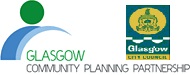 Glasgow City Council Integrated Grants Fund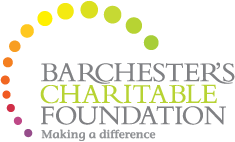 Barchester Foundation 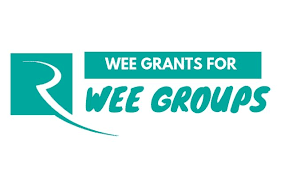 The Robertson Trust Wee Grants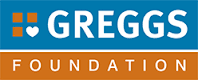 Greggs for Donation to Halloween Event Thank - you to the following Continued: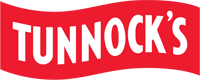 Tunncock's for Donation to Halloween Event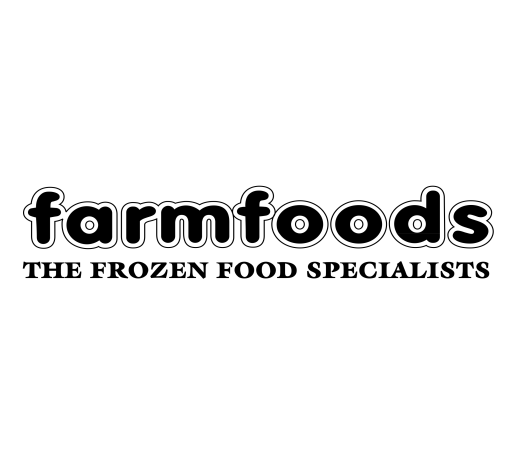 Farmfoods for Donation to Halloween event  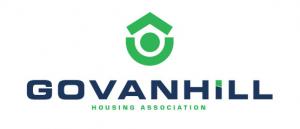 Govanhill Housing Association - for Donation to Santa's GrottoPlease note: 	Sadly the centre closed its doors to classes/groups 			and the public on the 27 March 2020 due to the 				Covid-19 Pandemic as advised by the Government 			and look forward to welcoming the community 				back when it is safe to do so!